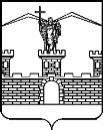                     СОВЕТ   ПРОЕКТЛАБИНСКОГО ГОРОДСКОГО ПОСЕЛЕНИЯЛАБИНСКОГО РАЙОНА(третий созыв)РЕШЕНИЕ  от ___________							№ _______г. ЛабинскО внесении изменений в решение Совета Лабинского городского поселения  Лабинского района от 30 июня 2016 года № 137  «О создании рабочей группы»В связи с изменением состава Совета Лабинского городского поселения  Лабинского района в соответствии со статьёй 40  главы 7  Регламента Совета Лабинского городского поселения  Лабинского района, Совет Лабинского городского поселения  Лабинского района    Р Е Ш И Л:Внести изменения в состав рабочей группы по рассмотрению вопросов   жилищно-коммунального хозяйства, благоустройства, освещения и вывоза твердых бытовых отходов (прилагается).Контроль за исполнением настоящего решения возложить на Совет Лабинского городского поселения  Лабинского района (Артеменко).Настоящее решение вступает в силу со дня его подписания.Глава Лабинского городскогопоселения Лабинского района					А.Н. МатыченкоПредседатель Совета Лабинского городского поселения  				М.И. АртеменкоСОСТАВ РАБОЧЕЙ ГРУППЫдля рассмотрения вопросов           жилищно-коммунального хозяйства, благоустройства, освещения и вывоза твердых бытовых отходовПредседатель Совета Лабинского городского поселения 				             М.И. АртеменкоПРИЛОЖЕНИЕ УТВЕЖДЕНрешением Совета Лабинского городского поселения  от ______2017 г  №______№ ппФИОдолжность1.Стрельцов Борис Николаевич- председатель рабочей группы, заместитель председателя Совета Лабинского городского поселения;  2.МахныревАлександр Анатольевич- заместитель председателя рабочей группы, председатель комитета по вопросам жилищно-коммунального хозяйства, использования земли, охраны природы и экологии Совета Лабинского городского поселения; 3.СтаценкоИрина Николаевна- секретарь рабочей группы, заместитель председателя комитета по вопросам жилищно-коммунального хозяйства, использования земли, охраны природы и экологии Совета Лабинского городского поселения;Члены рабочей группы:Члены рабочей группы:Члены рабочей группы:4.Артеменко Максим Иванович- председатель Совета Лабинского городского поселения;5.МандрыкаАлександр Николаевичначальник отдела ЖКХ и благоустройства администрации;6.Бондарь Петр Анатольевич- ведущий специалист отдела ЖКХ и благоустройства администрации Лабинского городского поселения;7.Рогова Елена Геннадьевна- секретарь комитета по вопросам жилищно-коммунального хозяйства, использования земли, охраны природы и экологии Совета Лабинского городского поселения;8.Садчиков Александр Александрович- председатель комитета по вопросам экономики, бюджета, финансам, налогам, законности                    и противодействию коррупции;9.КопаневДмитрий Александрович- исполняющий обязанности заместителя главы администрации Лабинского городского поселения по вопросам ЖКХ,  ГО и ЧС;10.Шараускас Дмитрий Владимирович- начальник финансового управления администрации Лабинского городского поселения;11.Шебзухов Руслан Шамсудинович- председателя комитета по вопросам по вопросам взаимодействия                        с общественными организациями, социальной политике, социальной защиты населения                    и здравоохранения;12.Шеремет Сергей Васильевич- член комитета по вопросам жилищно-коммунального хозяйства, использования земли, охраны природы и экологии Совета Лабинского городского поселения.